Please see job notes and/or advertisement for more information on specific role qualification requirements and relevant experience.Agency overviewThe Department of Communities and Justice (DCJ) is the lead agency under the Stronger Communities Cluster. DCJ works to enable everyone's right to access justice and help for families through early intervention and inclusion, with benefits for the whole community. Stronger Communities is focussed on achieving safe, just, inclusive and resilient communities by providing services that are effective and responsive to community needs. Primary purpose of the roleThe Senior Project Officer manages and coordinates the development, implementation and evaluation of complex projects to achieve project outcomes and support the achievement of organisational objectives.Key accountabilitiesManage and oversee all aspects of project planning, development and implementation for a range of projects, including developing project plans, coordinating resources, managing budgets, meeting reporting requirements, and supporting project-related activities, to ensure project outcomes are achieved on time, on budget, to quality standards and within agreed scope in line with established agency project management methodologyEstablish and maintain stakeholder relationships through effective communication, negotiation and issues management to engage stakeholders and ensure project deliverables are metMonitor and evaluate all aspects of project implementation, including risk and contingency management, benefits realisation, project impact and quality measures, to identify and address issues, assess project progress and effectiveness, and achieve project outcomesManage a project team/s, ensuring compliance with governance and quality requirements, to successfully deliver all key project/s milestones and outcomesUndertake research and formulate recommendations to support evidence based project planning and decision makingProvide advice and information to stakeholders on emerging project issues and to support project development and delivery in line with established plans, budgets, timeframes, policy objectives and other project and prioritiesKey challengesManaging consultations and negotiations with diverse stakeholders, within agreed timelines, given their varying expectations, viewpoints and interestsAchieving project deadlines and milestones to the required standards and within budget, given the need to simultaneously coordinate and deliver multiple projects which are often complex and interconnectedKey relationshipsRole dimensionsDecision makingThe role has autonomy in coordinating and managing their work. The Senior Project Officer makes decisions on matters under their direct control. The Senior Project Officer will need to negotiate tasks and deadlines with senior managers.The role has discretion in deciding how a task will be conducted, including decisions on who to consult, both within and outside the organisation. The occupant of the role may consult with the project Director / Project Sponsor on more complex matters.Reporting lineThe role reports to the –Manager/Project Sponsor.Direct reportsNil Budget/ExpenditureNilKey knowledge and experienceExperience in strategic and innovative project management and an excellent understanding of project methodologies, processes and proceduresEssential requirementsRelevant tertiary qualifications or equivalent experience.Appointments are subject to reference checks. Some roles may also require the following checks/ clearances:National Criminal History Record Check in accordance with the Disability Inclusion Act 2014Working with Children Check clearance in accordance with the Child Protection (Working with Children) Act 2012Capabilities for the roleThe NSW public sector capability framework describes the capabilities (knowledge, skills and abilities) needed to perform a role. There are four main groups of capabilities: personal attributes, relationships, results and business enablers, with a fifth people management group of capabilities for roles with managerial responsibilities. These groups, combined with capabilities drawn from occupation-specific capability sets where relevant, work together to provide an understanding of the capabilities needed for the role.The capabilities are separated into focus capabilities and complementary capabilities. Focus capabilitiesFocus capabilities are the capabilities considered the most important for effective performance of the role. These capabilities will be assessed at recruitment. The focus capabilities for this role are shown below with a brief explanation of what each capability covers and the indicators describing the types of behaviours expected at each level.Complementary capabilitiesComplementary capabilities are also identified from the Capability Framework and relevant occupation-specific capability sets. They are important to identifying performance required for the role and development opportunities. Note: capabilities listed as ‘not essential’ for this role is not relevant for recruitment purposes however may be relevant for future career development.ClusterStronger Communities Stronger Communities DepartmentDepartment of Communities and JusticeDepartment of Communities and JusticeDivision/Branch/UnitCourts, Tribunals and Service Delivery/Court ServicesCourts, Tribunals and Service Delivery/Court ServicesLocationSydneySydneyClassification/Grade/BandClerk Grade 9/10Clerk Grade 9/10Role NumberTBATBAANZSCO Code511112 511112 PCAT Code11191921119192Date of Approval5 January 2023Ref: CATS 0172Agency Websitewww.dcj.nsw.gov.auwww.dcj.nsw.gov.auWhoWhyInternalManagerReceive guidance and provide regular updates on key projects, issues and prioritiesProvide advice and contribute to decision makingIdentify emerging issues/risks and their implications and propose solutionsProject TeamGuide, support, coach and mentor team membersWork collaboratively to contribute to achieving team outcomesDirect ReportsGuide and manage performance and developmentStakeholdersProvide expert advice on project related issuesReport and provide updates on project progressConsult and collaborate to resolve project related issues, define mutual interests and determine strategies to achieve their realisationExternalStakeholdersProvide expert advice on project related mattersReport and provide updates on project progressEngage and consult in the resolution of project issuesVendors/Service Providers and ConsultantsManage contracts and monitor provision of service to ensure compliance with contract and service arrangementsConsult, provide and obtain information, negotiate required outcomes and timeframesResolve and provide solutions to issuesFOCUS CAPABILITIESFOCUS CAPABILITIESFOCUS CAPABILITIESFOCUS CAPABILITIESFOCUS CAPABILITIESFOCUS CAPABILITIESFOCUS CAPABILITIESFOCUS CAPABILITIESCapability group/setsCapability nameCapability nameCapability nameBehavioural indicatorsBehavioural indicatorsLevel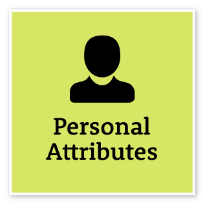 Display Resilience and CourageBe open and honest, prepared to express your views, and willing to accept and commit to changeDisplay Resilience and CourageBe open and honest, prepared to express your views, and willing to accept and commit to changeBe flexible, show initiative and respond quickly when situations changeGive frank and honest feedback and adviceListen when ideas are challenged, seek to understand the nature  of  the  comment and respond appropriatelyRaise and work through challenging issues and seek alternativesRemain composed and calm under pressure and in challenging situationsBe flexible, show initiative and respond quickly when situations changeGive frank and honest feedback and adviceListen when ideas are challenged, seek to understand the nature  of  the  comment and respond appropriatelyRaise and work through challenging issues and seek alternativesRemain composed and calm under pressure and in challenging situationsBe flexible, show initiative and respond quickly when situations changeGive frank and honest feedback and adviceListen when ideas are challenged, seek to understand the nature  of  the  comment and respond appropriatelyRaise and work through challenging issues and seek alternativesRemain composed and calm under pressure and in challenging situationsAdeptAdept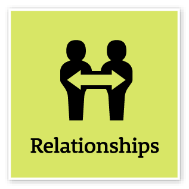 Communicate EffectivelyCommunicate clearly, actively listen to others, and respond with understanding and respectTailor communication to diverse audiencesClearly explain complex concepts and arguments to individuals and groupsCreate opportunities for others to be heard, listen attentively and encourage them to express their viewsShare information across teams and units to enable informed decision makingWrite fluently in plain English and in a range of styles and formatsUse contemporary communication channels to share information, engage and interact with diverse audiencesTailor communication to diverse audiencesClearly explain complex concepts and arguments to individuals and groupsCreate opportunities for others to be heard, listen attentively and encourage them to express their viewsShare information across teams and units to enable informed decision makingWrite fluently in plain English and in a range of styles and formatsUse contemporary communication channels to share information, engage and interact with diverse audiencesTailor communication to diverse audiencesClearly explain complex concepts and arguments to individuals and groupsCreate opportunities for others to be heard, listen attentively and encourage them to express their viewsShare information across teams and units to enable informed decision makingWrite fluently in plain English and in a range of styles and formatsUse contemporary communication channels to share information, engage and interact with diverse audiencesTailor communication to diverse audiencesClearly explain complex concepts and arguments to individuals and groupsCreate opportunities for others to be heard, listen attentively and encourage them to express their viewsShare information across teams and units to enable informed decision makingWrite fluently in plain English and in a range of styles and formatsUse contemporary communication channels to share information, engage and interact with diverse audiencesAdeptAdeptInfluence and NegotiateGain consensus and commitment from others, and resolve issues and conflictsNegotiate from an informed and credible positionLead and facilitate productive discussions with staff and stakeholdersEncourage others to talk, share and  debate  ideas to achieve a consensusRecognise diverse perspectives and the need for compromise in negotiating  mutually agreed outcomesInfluence others with a fair and considered approach and sound argumentsShow sensitivity and understanding in resolving conflicts and differencesManage challenging relationships with internal and external stakeholdersAnticipate and minimise conflictNegotiate from an informed and credible positionLead and facilitate productive discussions with staff and stakeholdersEncourage others to talk, share and  debate  ideas to achieve a consensusRecognise diverse perspectives and the need for compromise in negotiating  mutually agreed outcomesInfluence others with a fair and considered approach and sound argumentsShow sensitivity and understanding in resolving conflicts and differencesManage challenging relationships with internal and external stakeholdersAnticipate and minimise conflictNegotiate from an informed and credible positionLead and facilitate productive discussions with staff and stakeholdersEncourage others to talk, share and  debate  ideas to achieve a consensusRecognise diverse perspectives and the need for compromise in negotiating  mutually agreed outcomesInfluence others with a fair and considered approach and sound argumentsShow sensitivity and understanding in resolving conflicts and differencesManage challenging relationships with internal and external stakeholdersAnticipate and minimise conflictNegotiate from an informed and credible positionLead and facilitate productive discussions with staff and stakeholdersEncourage others to talk, share and  debate  ideas to achieve a consensusRecognise diverse perspectives and the need for compromise in negotiating  mutually agreed outcomesInfluence others with a fair and considered approach and sound argumentsShow sensitivity and understanding in resolving conflicts and differencesManage challenging relationships with internal and external stakeholdersAnticipate and minimise conflictAdeptAdept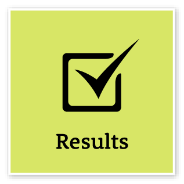 Deliver ResultsAchieve results through the efficient use of resources and a commitment to quality outcomesUse own and others’ expertise to achieve outcomes, and take responsibility for delivering intended outcomesMake sure staff understand expected goals and acknowledge staff success in achieving theseIdentify resource needs and ensure goals are achieved within set budgets and deadlinesUse business data to evaluate outcomes and inform continuous improvementIdentify priorities that need to change and ensure the allocation of resources meets new business needsEnsure that the financial implications of changed priorities are explicit and budgeted forUse own and others’ expertise to achieve outcomes, and take responsibility for delivering intended outcomesMake sure staff understand expected goals and acknowledge staff success in achieving theseIdentify resource needs and ensure goals are achieved within set budgets and deadlinesUse business data to evaluate outcomes and inform continuous improvementIdentify priorities that need to change and ensure the allocation of resources meets new business needsEnsure that the financial implications of changed priorities are explicit and budgeted forUse own and others’ expertise to achieve outcomes, and take responsibility for delivering intended outcomesMake sure staff understand expected goals and acknowledge staff success in achieving theseIdentify resource needs and ensure goals are achieved within set budgets and deadlinesUse business data to evaluate outcomes and inform continuous improvementIdentify priorities that need to change and ensure the allocation of resources meets new business needsEnsure that the financial implications of changed priorities are explicit and budgeted forUse own and others’ expertise to achieve outcomes, and take responsibility for delivering intended outcomesMake sure staff understand expected goals and acknowledge staff success in achieving theseIdentify resource needs and ensure goals are achieved within set budgets and deadlinesUse business data to evaluate outcomes and inform continuous improvementIdentify priorities that need to change and ensure the allocation of resources meets new business needsEnsure that the financial implications of changed priorities are explicit and budgeted forAdeptAdeptThink and Solve ProblemsThink, analyse and consider the broader context to develop practical solutionsResearch and apply critical- thinking techniques in analysing information, identify interrelationships and make recommendations based on relevant evidenceAnticipate, identify and address issues and potential problems that may have an impact on organisational objectives and the user experienceApply creative-thinking techniques to generate new ideas and options to address issues and improve the user experienceSeek contributions and ideas from people with diverse backgrounds and experienceParticipate in and contribute to team or unit initiatives to resolve common  issues or barriers to effectivenessIdentify and share business process improvements to enhance effectivenessResearch and apply critical- thinking techniques in analysing information, identify interrelationships and make recommendations based on relevant evidenceAnticipate, identify and address issues and potential problems that may have an impact on organisational objectives and the user experienceApply creative-thinking techniques to generate new ideas and options to address issues and improve the user experienceSeek contributions and ideas from people with diverse backgrounds and experienceParticipate in and contribute to team or unit initiatives to resolve common  issues or barriers to effectivenessIdentify and share business process improvements to enhance effectivenessResearch and apply critical- thinking techniques in analysing information, identify interrelationships and make recommendations based on relevant evidenceAnticipate, identify and address issues and potential problems that may have an impact on organisational objectives and the user experienceApply creative-thinking techniques to generate new ideas and options to address issues and improve the user experienceSeek contributions and ideas from people with diverse backgrounds and experienceParticipate in and contribute to team or unit initiatives to resolve common  issues or barriers to effectivenessIdentify and share business process improvements to enhance effectivenessResearch and apply critical- thinking techniques in analysing information, identify interrelationships and make recommendations based on relevant evidenceAnticipate, identify and address issues and potential problems that may have an impact on organisational objectives and the user experienceApply creative-thinking techniques to generate new ideas and options to address issues and improve the user experienceSeek contributions and ideas from people with diverse backgrounds and experienceParticipate in and contribute to team or unit initiatives to resolve common  issues or barriers to effectivenessIdentify and share business process improvements to enhance effectivenessAdeptAdept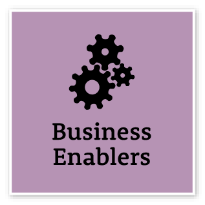 Project ManagementUnderstand and apply effective planning, coordination and control methodsPrepare and review project scope and business cases for projects with multiple interdependenciesAccess key subject-matter experts’ knowledge to inform project plans and directionsDesign and implement effective stakeholder engagement and communications strategies for all project stagesMonitor project completion and implement effective and rigorous project evaluation methodologies to inform future planningDevelop effective strategies to remedy variances from project plans and minimise impactManage transitions between project stages and ensure that changes are consistent with organisational goalsParticipate in governance processes such as project steering groupsPrepare and review project scope and business cases for projects with multiple interdependenciesAccess key subject-matter experts’ knowledge to inform project plans and directionsDesign and implement effective stakeholder engagement and communications strategies for all project stagesMonitor project completion and implement effective and rigorous project evaluation methodologies to inform future planningDevelop effective strategies to remedy variances from project plans and minimise impactManage transitions between project stages and ensure that changes are consistent with organisational goalsParticipate in governance processes such as project steering groupsPrepare and review project scope and business cases for projects with multiple interdependenciesAccess key subject-matter experts’ knowledge to inform project plans and directionsDesign and implement effective stakeholder engagement and communications strategies for all project stagesMonitor project completion and implement effective and rigorous project evaluation methodologies to inform future planningDevelop effective strategies to remedy variances from project plans and minimise impactManage transitions between project stages and ensure that changes are consistent with organisational goalsParticipate in governance processes such as project steering groupsPrepare and review project scope and business cases for projects with multiple interdependenciesAccess key subject-matter experts’ knowledge to inform project plans and directionsDesign and implement effective stakeholder engagement and communications strategies for all project stagesMonitor project completion and implement effective and rigorous project evaluation methodologies to inform future planningDevelop effective strategies to remedy variances from project plans and minimise impactManage transitions between project stages and ensure that changes are consistent with organisational goalsParticipate in governance processes such as project steering groupsAdvancedAdvanced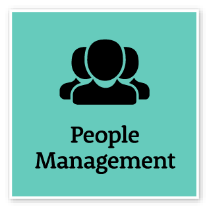 Manage and Develop PeopleEngage and motivate staff, and develop capability and potential in othersCollaborate to set clear performance standards and deadlines  in  line with established performance development frameworksLook for ways to develop team capability and recognise and develop individual potentialBe constructive and build on strengths by giving timely and actionable feedbackIdentify and act  on opportunities to provide coaching and mentoringRecognise performance issues that need to be addressed and work towards resolving issuesEffectively support and manage team members who are working flexibly and in various locationsCreate a safe environment where team members’ diverse backgrounds and cultures are considered and respectedConsider feedback on own management style and reflect on potential areas to improveCollaborate to set clear performance standards and deadlines  in  line with established performance development frameworksLook for ways to develop team capability and recognise and develop individual potentialBe constructive and build on strengths by giving timely and actionable feedbackIdentify and act  on opportunities to provide coaching and mentoringRecognise performance issues that need to be addressed and work towards resolving issuesEffectively support and manage team members who are working flexibly and in various locationsCreate a safe environment where team members’ diverse backgrounds and cultures are considered and respectedConsider feedback on own management style and reflect on potential areas to improveCollaborate to set clear performance standards and deadlines  in  line with established performance development frameworksLook for ways to develop team capability and recognise and develop individual potentialBe constructive and build on strengths by giving timely and actionable feedbackIdentify and act  on opportunities to provide coaching and mentoringRecognise performance issues that need to be addressed and work towards resolving issuesEffectively support and manage team members who are working flexibly and in various locationsCreate a safe environment where team members’ diverse backgrounds and cultures are considered and respectedConsider feedback on own management style and reflect on potential areas to improveCollaborate to set clear performance standards and deadlines  in  line with established performance development frameworksLook for ways to develop team capability and recognise and develop individual potentialBe constructive and build on strengths by giving timely and actionable feedbackIdentify and act  on opportunities to provide coaching and mentoringRecognise performance issues that need to be addressed and work towards resolving issuesEffectively support and manage team members who are working flexibly and in various locationsCreate a safe environment where team members’ diverse backgrounds and cultures are considered and respectedConsider feedback on own management style and reflect on potential areas to improveIntermediateIntermediateCOMPLEMENTARY CAPABILITIESCOMPLEMENTARY CAPABILITIESCOMPLEMENTARY CAPABILITIESCOMPLEMENTARY CAPABILITIESCapability Group/SetsCapability NameDescriptionLevel Act with IntegrityBe ethical and professional, and uphold and promote the public sector valuesManage SelfShow drive and motivation, an ability to self-reflect and a commitment to learningValue Diversity and InclusionDemonstrate inclusive behaviour and show respect for diverse backgrounds, experiences and perspectivesCommit to Customer ServiceProvide customer-focused services in line with public sector and organisational objectivesWork CollaborativelyCollaborate with others and value their contributionPlan and PrioritisePlan to achieve priority outcomes and respond flexibly to changing circumstancesIntermediateDemonstrate AccountabilityBe proactive and responsible for own actions, and adhere to legislation, policy and guidelinesIntermediateFinanceUnderstand and apply financial processes to achieve value for money and minimise financial riskIntermediateTechnologyUnderstand and use available technologies to maximise efficiencies and effectivenessIntermediateProcurement and Contract ManagementUnderstand and apply procurement processes to ensure effective purchasing and contract performanceIntermediateInspire Direction and PurposeCommunicate goals, priorities and vision, and recognise achievementsIntermediateOptimise Business OutcomesManage people and resources effectively to achieve public valueIntermediateManage Reform and ChangeSupport, promote and champion change, and assist others to engage with changeIntermediate